Администрация Курортного района Санкт-ПетербургаГосударственное бюджетное общеобразовательное учреждение гимназия № 433Курортного района Санкт-Петербурга_____________________________________________________________________________________________пл. Свободы, дом 6,лит.А, г. Сестрорецк, Санкт-Петербург, 197706 Тел. /Факс 8(812) 417 26 15, 8(812) 417 26 13Е-mail: school433spb@mail.ru  ОКПО 27404180  ОКОГУ 23010  ОГРН 102781240169 ИНН/КПП  7827001290/784301001Положение о службе психолого-педагогического сопровожденияв Государственном бюджетном общеобразовательном учреждениигимназии № 433 Курортного района Санкт-ПетербургаОбщие положения1.1 Положение о службе психолого-педагогического сопровождения в Государственном бюджетном общеобразовательном учреждении гимназии № 433 Курортного района       Санкт-Петербурга (далее — Положение, гимназия) разработано в целях организации работы по оказанию психолого-педагогической помощи и психолого-педагогическому сопровождению при реализации основной общеобразовательной программы начального общего образования, основного общего образования, среднего общего образования.1.2. Действие настоящего Положения распространяется на организацию работы:по оказанию психолого-педагогической помощи детям, испытывающим трудности в освоении основных общеобразовательных программ, развитии и социальной адаптации. по созданию социально-психологических условий для успешного обучения и психологического развития обучающихся, психологической поддержки обучающихся, включая психолого-педагогическое сопровождение образовательного процесса.1.3. Деятельность по оказанию психолого-педагогической помощи и психолого- педагогическому сопровождению осуществляется в соответствии с:Конституцией Российской Федерации;Федеральным законом от 29.12.2012 № 273-ФЗ «Об образовании в Российской Федерации (в действующей редакции);Федеральным законом от 24.07.1998 № 124-ФЗ «Об основных гарантиях прав ребенка в Российской Федерации» (в действующей редакции);Концепцией    развития    психологической    службы    в    системе    образования в Российской Федерации на период до 2025 года, утвержденной Министром образования и науки Российской Федерации 19.12.2017;Распоряжением Министерства просвещения Российской Федерации от 09.09.2019 № Р-93 «Об утверждении примерного положения о психолого-педагогическом консилиуме образовательной организации»;приказом Министерства труда и социальной защиты Российской Федерации от 24.07.2015 № 514н «Об утверждении профессионального стандарта «Педагог-психолог (психолог в сфере образования)»;Законом    Санкт-Петербурга    от    26.06.2013    №    461-83 «Об    образовании в Санкт-Петербурге» (в действующей редакции);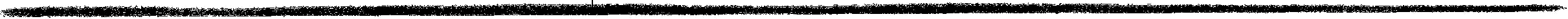 Распоряжением комитета по образованию Санкт-Петербурга № 2395-р от 24.08.2021 «Об организации работы по оказанию психолого-педагогической помощи и психолого-педагогическому сопровождению»;Уставом гимназии и другими действующими нормативными документами.1.4. Для целей настоящего Положения используются следующие понятия:психолого-педагогическая помощь - непосредственная работа педагога-психолога, определяемая положениями статьи 42 Федерального закона от 29.12.2012 № 273-ФЗ «Об образовании в Российской Федерации», а также профессиональным стандартом и другими нормативными документами, направленная на преодоление затруднений психологического   характера    и   предупреждение   психологического   неблагополучия в развитии личности обучающегося;психолого-педагогическое сопровождение - система профессиональной деятельности психолога, направленная на создание социально-психологических условий для успешного обучения и психологического развития обучающихся, психологической поддержки обучающихся, включая психологическое сопровождение образовательного процесса.	1.5. Целевые группы детей, в отношении которых реализуются программы психологической помощи:дети (подростки) с нормативным кризисом взросления;дети, испытывающие трудности в обучении;дети, нуждающиеся в особом внимании в связи с высоким риском уязвимости (дети с отклоняющимся поведением (девиантное поведение детей и подростков, суицидальное поведение детей и подростков), дети-сироты и дети-оставшиеся без попечения родителей, обучающиеся с ограниченными возможностями здоровья, дети-инвалиды);одаренные дети.1.6. Психолого-педагогическая помощь осуществляется в соответствии со следующими принципами:законности; адресности;сохранения ранее достигнутого уровня психолого-педагогической помощи и постоянного его повышения;добровольности получения;доступности;конфиденциальности (включая защиту персональных данных).	1.7. Психолого-педагогическая помощь   в   Санкт-Петербурге   оказывается без взимания платы в соответствии с настоящим Положением.	1.8. Психолого-педагогическая   помощь предоставляется с согласия   одного из родителей (законных представителей). В соответствии с принципом добровольности родители (законные представители) обучающегося могут написать отказ от оказания психолого-педагогической помощи на любой стадии её оказания.1.9. Обучающиеся в возрасте   старше   14 лет могут   самостоятельно обращаться за психолого-педагогической помощью.1.10. Обучающиеся и их родители (законные представители) могут самостоятельно определять уровень службы психолого-педагогической помощи.1.11. При оказании психолого-педагогической помощи обучающимся в целях защиты прав ребенка, его родителей (законных представителей) должна быть обеспечена конфиденциальность их персональных данных.1.12. Обучающиеся и родители (законные представители) обучающихся при получении психолого-педагогической помощи имеют право:на уважительное и гуманное отношение;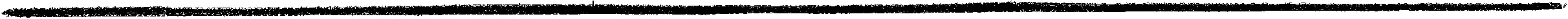 конфиденциальность;получение информации о возможности оказания психолого-педагогической помощи;на отказ от оказания психолого-педагогической помощи.1.13. Методическое обеспечение деятельности специалистов, оказывающих психолого-педагогическую помощь и осуществляющих психолого-педагогическое сопровождение, осуществляется Санкт-Петербургской академией постдипломного педагогического образования, информационно-методическими центрами районов Санкт-Петербурга, а также городскими и районными методическими объединениями специалистов, оказывающими психолого-педагогическую помощь.Цели и задачи психолого-педагогической помощи и психолого-педагогического сопровождения2.1. Целью психолого-педагогической помощи и психолого-педагогического сопровождения является создание обучающимся условий для обучения с учетом особенностей их психофизического развития и состояния здоровья, в том числе получение психолого-педагогической помощи, направленной на своевременное обеспечение сохранения и укрепления психологического здоровья обучающихся, снижение рисков дезадаптации и негативной социализации, получение бесплатной психолого-педагогической коррекции.2.2. Основными задачами психолого-педагогической помощи и психолого-педагогического сопровождения являются:психологическая   поддержка   и сопровождение   обучающихся   в проблемных и трудных жизненных ситуациях;диагностика и контроль динамики личностного и интеллектуального развития обучающихся;содействие в построении индивидуальной траектории образования обучающихся; содействие в создании условий для самостоятельного осознанного выбора;обучающимися профессии (или профессиональной области) и содействие в построении личных профессиональных планов;содействие позитивной социализации обучающихся;психологическая поддержка в создании условий для духовно-нравственного воспитания обучающихся;психолого-педагогическое сопровождение одаренных детей;психолого-педагогическое сопровождение обучающихся, находящихся под надзором в организациях для детей-сирот и детей, оставшихся без попечения родителей, а также обучающихся, находящихся под опекой;психолого-педагогическое сопровождение обучающихся, возвращаемых из зон боевых действий;проведение   мероприятий   по   профилактике   и   коррекция   отклоняющегося (агрессивного, аддиктивного, асоциального, виктимного, суицидального и т.п.) и противоправного поведения обучающихся с учетом возрастных и индивидуальных особенностей;содействие в формировании культуры здоровья и здорового образа жизни обучающихся, в воспитании осознанного   устойчивого отрицательного отношения к употреблению алкоголя, психоактивных и наркотических веществ, табакокурению, и другим вредным привычкам;профилактика насилия   и защиты   детей   от информации, наносящей   вред их психическому и физическому развитию;содействие развитию межкультурной компетенции и толерантности; профилактика ксенофобии, экстремизма, межэтнических конфликтов;психолого-педагогическое сопровождение процессов коррекционно-развивающего обучения, воспитания, социальной    адаптации    и    социализации     обучающихся с ограниченными возможностями здоровья, в том числе в условиях инклюзивного обучения;психологическое просвещение и консультирование родителей (законных представителей) обучающихся, педагогов по вопросам обучения, воспитания, поведения, развития.Основные направления деятельности по оказанию психолого-педагогической помощи и психолого-педагогическому сопровождению3.1. К основным направлениям деятельности по оказанию психолого-педагогической помощи и психолого-педагогическому сопровождению относятся:психологическое просвещение - формирование у обучающихся и их законных представителей, педагогических работников гимназии, потребности в психологических знаниях, желания использовать их в интересах собственного развития; создание условий для полноценного личностного развития и самоопределения обучающихся, а также в своевременном   предупреждении возможных нарушений в становлении личности и развитии интеллекта;психологическая профилактика - предупреждение возникновения явлений дезадаптации обучающихся, разработка конкретных рекомендаций педагогическим работникам, законным представителям по оказанию помощи в вопросах воспитания, обучения и развития;психологическая диагностика - углубленное психолого-педагогическое изучение обучающихся на протяжении всего периода обучения; определение индивидуальных особенностей и склонностей личности, ее потенциальных возможностей в процессе обучения и воспитания, в профессиональном самоопределении, а также выявление причин и источников нарушений в обучении, развитии, социальной адаптации;психологическая коррекция - активное воздействие на процесс формирования личности в детском возрасте и сохранение ее индивидуальности, осуществляемое на основе совместной деятельности педагогов-психологов, учителей-логопедов, врачей, социальных педагогов и других специалистов гимназии;консультативная деятельность - оказание помощи обучающимся, родителям (законным представителям), педагогическим работникам и другим участникам образовательного процесса в вопросах развития, воспитания и обучения посредством психологического консультирования.3.2. Психолого-педагогическое сопровождение образовательного процесса в гимназии также включает:психолого-педагогическое и методическое сопровождение реализации основных и дополнительных образовательных программ;психологическую экспертизу (оценку) комфортности и безопасности образовательной среды; психологическое консультирование субъектов образовательного процесса.Организация работы по предоставлению психолого-педагогической помощи и психолого-педагогическому сопровождению4.1. Психолого-педагогическая помощь и психолого-педагогическое сопровождение предоставляется обучающимся, состоящим в контингенте гимназии, в том числе обучающимся, зачисленным в гимназию в качестве экстернов для прохождения промежуточной и (или) итоговой аттестации.4.2. На уровне гимназии психолого-педагогическая помощь и психолого-педагогическое    сопровождение является сопутствующей услугой, связанной с реализацией образовательного процесса. Заключение договора по оказанию психолого-педагогической помощи и психолого-педагогического сопровождения не требуется.4.3. Психолого-педагогическая помощь и психолого-педагогическое сопровождение в части проведения психологической диагностики и коррекционно-развивающей работы, в том числе по восстановлению и реабилитации, осуществляется с согласия родителей (законных представителей) обучающихся. 4.4. Психолого-педагогическая помощь оказывается педагогом-психологом (педагогами-психологами) и при необходимости группой педагогических работников гимназии (социальным педагогом, учителем-логопедом, другими педагогическими работниками) с участием педагога-психолога в рамках деятельности психолого-педагогического консилиума. 4.5. В целях предоставления психолого-педагогической помощи и психолого- педагогического сопровождения в гимназии создается служба психолого-педагогического сопровождения (далее - Служба) в составе: заместителя директора по воспитательной работе – руководитель службы, педагогов – психологов, социального педагога.       Служба обеспечивает взаимодействие всех субъектов образовательного процесса: обучающихся, их родителей (законных представителей), классных руководителей, учителей -предметников.       В состав Службы могут включаться специалисты иных структур (службы медиации, совета по профилактике правонарушений, службы здоровья).4.6. В деятельности Службы наряду с сотрудниками гимназии также могут участвовать специалисты Центров ЦПMCП и иных государственных организаций, обладающих ресурсами, необходимыми для оказания психолого-педагогической помощи обучающимся.       Участие указанных специалистов в деятельности Службы осуществляется на основании договора о взаимодействии.4.7. Для предоставления психолого-педагогической помощи и психолого-педагогического сопровождения участникам образовательной деятельности (обучающимся, родителям, педагогам) расчет ставок педагога-психолога осуществляется исходя из наполняемости гимназии.4.8. Численность социальных педагогов составляет не менее одного специалиста.4.9. При организации образовательной деятельности по адаптированной основной общеобразовательной программе начального общего, основного общего, среднего общего образования обучающихся с ограниченными возможностями здоровья в штатное расписание   гимназии может быть    введена   ставка   «педагог-психолог»   (1,0   ставка   на   каждые 20 обучающихся с ограниченными возможностями здоровья) в соответствии с пунктом 38 Порядка организации и осуществления образовательной деятельности по основным общеобразовательным программам — образовательным программам начального общего, основного общего и среднего общего образования, утвержденного приказом Министерства просвещения России от 28.08.2020 № 442 (далее — приказ № 442). Возможность введения в штатное расписание образовательного учреждения ставок учителя-логопеда, учителя-дефектолога, тьютора предусмотрено приказом № 442.4.10. Состав Службы утверждается ежегодно.4.11. Педагог-психолог ведет профессиональную документацию, отражающую содержание деятельности в отношении всех субъектов образовательных отношений: журнал регистрации обращений/видов деятельности; протоколы диагностических обследований и заключений по их результатам; планы/программы проведения коррекционной, развивающей, просветительской, профилактической работы, в том числе программы адресной психолого-педагогической помощи.4.12. Администрация гимназии создает необходимые материально-технические условия для деятельности Службы, включая кабинет педагога-психолога.4.13. Деятельность   педагога-психолога   осуществляется в соответствии с приказом Минтруда России от 24.07.2015 №514н «Об утверждении профессионального стандарта «Педагог-психолог (психолог в сфере образования)». Деятельность иных специалистов Службы осуществляется в соответствии с локальными актами гимназии, регулирующими трудовые отношения.           Квалификация педагогических работников должна соответствовать квалификационным характеристикам, установленным в Едином квалификационном справочнике должностей руководителей, специалистов и служащих (раздел «Квалификационные характеристики должностей работников образования»), утвержденным приказом Минздравсоцразвития России от 26.08.2010 № 761 н.           Повышение психолого-педагогической компетентности осуществляется за счет курсов повышения профессиональной квалификации, системы непрерывного образования, в которой предусмотрены различные формы повышения квалификации (конференции, семинары, мастер-классы, вебинары, стажировочные площадки, самообразование, другое).ПРИНЯТО   Решением Общего собрания работниковГБОУ гимназии № 433 Курортного района Санкт-ПетербургаПротокол № 1 от 25.08.2022УЧТЕНО мотивированное мнениеСовета родителей гимназии Протокол № 1 от 25.08.2022Совета обучающихся гимназииПротокол № 1 от 25.08.2022УТВЕРЖДАЮДиректор ГБОУ гимназии № 433 Курортного района Санкт-Петербурга_______________Е.М. ВолковаПриказ № 50 от 25.08.2022